Modulo di iscrizioneinviare a: paolo.papotti@istitutocervi.itIndicare le/la sessioni/e scelte/a:Scansione dei fine settimanaPrevisto il contributo per il pasto da versare sul posto. Indicare nella tabella la prenotazione del pasto. Indicare eventuali esigenze alimentari speciali: _________________________________Per Informazioni. Istituto Alcide Cervi: 0522678356paolo.papotti@istitutocervi.it - 3332148023Data_______________                                     Firma________________________________ Dichiaro di aver preso visione dell'informativa sulla tutela dei dati personali (D.L. 196/2003). Si informa l'utente ai sensi del D.Lgs. 196/03: l'invio dei dati mediante la compilazione del presente stampato costituisce consenso al trattamento;  i dati personali saranno trattati con modalità anche automatizzate dall'Istituto Alcide Cervi per ogni adempimento di legge connesso, per finalità di valutazione del servizio e per l'invio di materiale informativo relativo ad eventi futuri; il conferimento dei dati è facoltativo, ma in mancanza, tuttavia, non sarà possibile erogare il servizio richiesto; i dati non saranno diffusi né comunicati ad alcun ente terzo fatta salva la gestione interna, nel rispetto della riservatezza.  Firma________________________________ 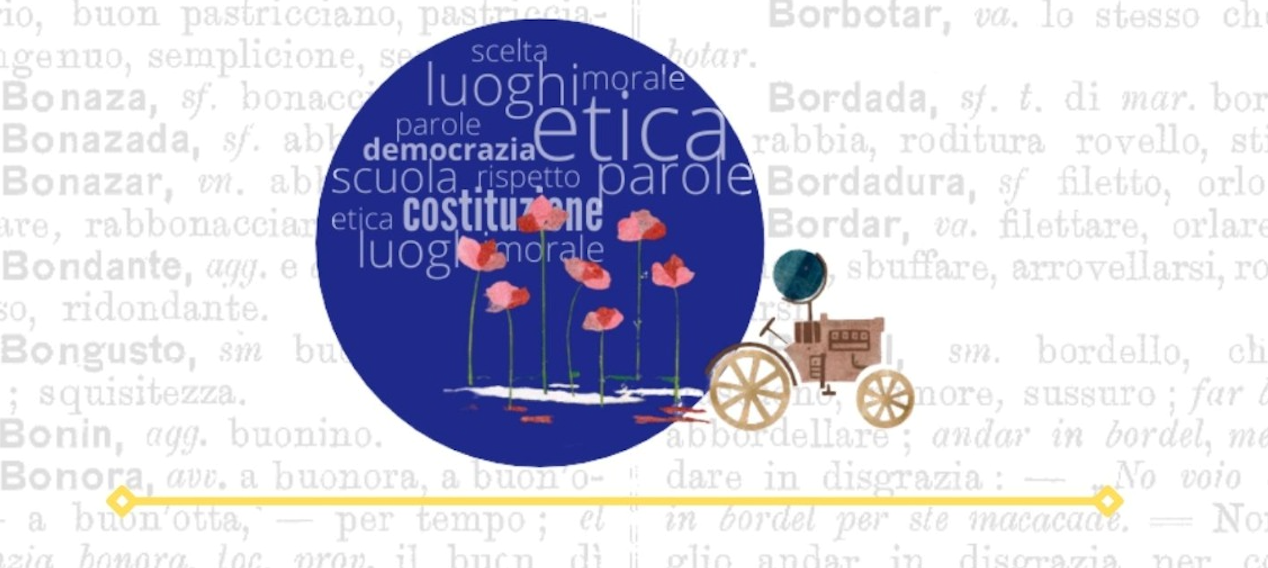 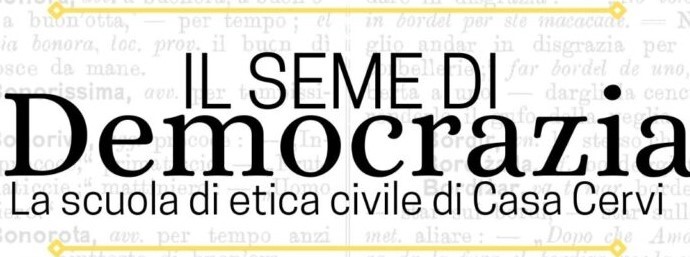 Nome e CognomeResidenza (via-città-cap-prov.)ProfessioneEnte/Associazione/Istituto/altroTelefonoMail 3,4,5settembre 2021La tesi: RicostruzioneLe parole da riprendersi. Repubblica, lavoro, rappresentanza, solidarietà, patriaSpazi e luoghi. Assembramenti democratici, “andare a votare”Chiarire. Anatomia di una Repubblica parlamentare: un corpo che funziona Generazioni democratiche. Gandi aspettative, o delle aspirazioni dei Padri? Il ruolo dell’informazione. Dico quello che penso o penso quello che dico?Laboratori di ruolo. Playlist Costituente - Identità di Carta10,11,12settembre 2021L’antitesi: RottamazioneLe parole contro. Sovranità, capitale, potere, risentimento, globalizzazioneSpazi e luoghi contesi. Periferie, luoghi virtualiChiarire. L’età dell’ignoranza, l’efficienza del capoGenerazioni contro. Nativi digitali. Anche il dottore vuole il figlio youtuber Il ruolo dell’informazione. Informatore medico scientificoLaboratori di ruolo. Il gioco dei ruoli - Ufficio reclamiPrenotazione pastoPrenotazione pastoVenerdìVenerdì3,4,5 settembre10,11,12settembre17.30 - 19.00Incontro introduttivo19.00 - 22.00Cena. Dialogo e musicaSabatoSabato09.30 - 13.00Interventi13.30 - 14.30Pranzo14.30 - 18.00Interventi18.00 - 19.30Pausa19.30 - 22.00Cena. Dialogo e musicaDomenicaDomenica09.30 - 11.30Laboratori11.30 - 12.30Conclusioni e rilancio